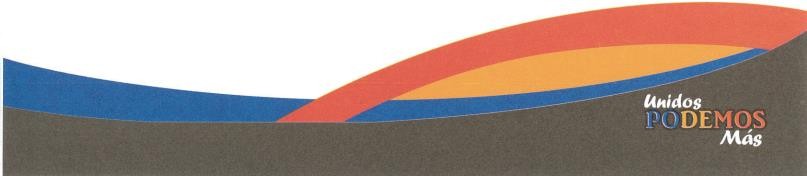 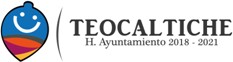 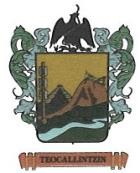 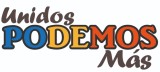 Junio   2 0 1 9Agenda DIARIA	Francisco Gómez Rodríguez DLMMJVS1 23Oficina4Oficina5Oficina6Oficina7Oficina8 910Oficina11Oficina12Oficina13Oficina14Oficina151617Oficina18Oficina19Oficina20                      Oficina21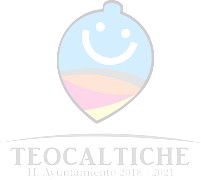 Oficina2223                  3024Oficina25Oficina26Oficina27Oficina28Oficina29